21 февраля – Международный день родного языка !  21 февраля – Международный день родного языка - как напоминание о необходимости содействия развитию многонациональности языковой культуры, ее разнообразию и многоязычию.Цель проведения дня родного языка:Познакомить ребят с международным днем родного языка, формировать бережное отношение к родному  языку, гордость за свой кабардинский  язык, чувство принадлежности к своим предкам, народу, культуре.21 февраля во всём мире отмечается Международный день родного языка. Этот день во всем мире отмечается с целью сохранения и развития исчезающих языков, поощрения лингвистического многообразия и многоязычного образования, а также повышения осведомленности о языковых и культурных традициях.Язык – величайшее богатство народа. Многие писатели, поэты внесли огромный вклад в развитие языка.В рамках «Дня родного языка» в МКОУ СОШ №3 с.п.Псыгансу проходили различные  мероприятия во всех классах.  Ребята выпустили стенгазету с интересными фактами и заданиями, выбрали лучшие тетради для выставки, выучили стихотворения о родном  кабардинском языке. Классные  часы  был наполнен различными играми «Подбери слово» (с употреблением антонимов), «Слова наоборот», «Многозначные слова», подобранными по возрасту детей Дети с большим удовольствием отгадывали загадки о книге, о Родине, читали наизусть стихотворения о родном  кабардинском языке. Эти мероприятия надолго запомнятся  так как они сами талантливо участвовали в подготовке и проведении мероприятия.
День родного языка закончился, но еще долго в памяти учащихся будет витать то праздничное настроение проведенных мероприятий. Ребята дружно отметили, что Россия – многонациональное государство, наш общий дом, на каком бы языке не говорили. Надо только об этом не забывать.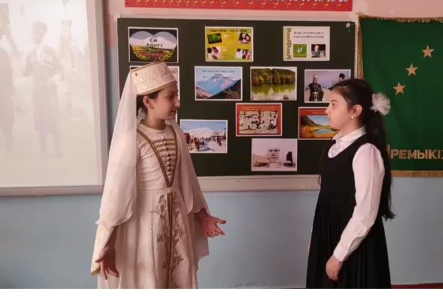 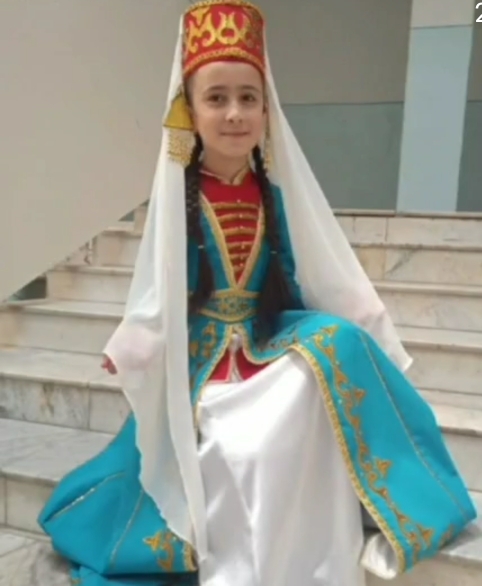 